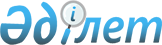 Шыңғырлау аудандық мәслихатының 2021 жылғы 30 желтоқсандағы № 16-4 "2022-2024 жылдарға арналған Шыңғырлау ауданының Алмаз ауылдық округінің бюджеті туралы" шешіміне өзгерістер мен толықтыру енгізу туралыБатыс Қазақстан облысы Шыңғырлау аудандық мәслихатының 2022 жылғы 26 шілдедегі № 26-4 шешімі
      Шыңғырлау аудандық мәслихат ШЕШТІ:
      1. Шыңғырлау аудандық мәслихатының 2021 жылғы 30 желтоқсандағы №16-4 "2022-2024 жылдарға арналған Шыңғырлау ауданының Алмаз ауылдық округінің бюджеті туралы" шешіміне мынадай өзгерістер мен толықтыру енгізілсін:
      1- тармақ жаңа редакцияда жазылсын:
      "1. 2022-2024 жылдарға арналған Шыңғырлау ауданының Алмаз ауылдық округінің бюджеті 1, 2 және 3-қосымшаларға сәйкес, соның ішінде 2022 жылға келесі көлемдерде бекітілсін:
      1) кірістер – 28 514 мың теңге:
      салықтық түсімдер – 968 мың теңге;
      салықтық емес түсімдер – 0 теңге;
      негізгі капиталды сатудан түсетін түсімдер – 0 теңге; 
      трансферттер түсімі – 27 546 мың теңге;
      2) шығындар – 28 574 мың теңге;
      3) таза бюджеттік кредиттеу – 0 теңге:
      бюджеттік кредиттер – 0 теңге;
      бюджеттік кредиттерді өтеу – 0 теңге;
      4) қаржы активтерімен операциялар бойынша сальдо – 0 теңге:
      қаржы активтерін сатып алу – 0 теңге;
      мемлекеттің қаржы активтерін сатудан түсетін түсімдер – 0 теңге;
      5) бюджет тапшылығы (профициті) – -60 мың теңге:
      6) бюджет тапшылығын қаржыландыру (профицитін пайдалану) – 60 мың теңге:
      қарыздар түсімі – 0 теңге;
      қарыздарды өтеу – 0 теңге;
      бюджет қаражатын пайдаланылатын қалдықтары – 60 мың теңге.";
      3-тармақ жаңа редакцияда жазылсын:
      "3.2022 жылға арналған Алмаз ауылдық округі бюджетіне республикалық бюджеттен берілетін нысаналы трансферттердің жалпы сомасы 276 мың теңге ескерілсін: 
      азаматтық қызметшілердің жекелеген санаттарының, мемлекеттік бюджет қаражаты есебінен ұсталатын ұйымдар қызметкерлерінің, қазыналық кәсіпорындар қызметкерлерінің жалақысын көтеруге – 276 мың теңге.";
      мынадай мазмұндағы 3-1- тармақпен толықтырылсын:
      "3-1. 2022 жылға арналған Алмаз ауылдық округінде Қазақстан Республикасының Ұлттық Қорынан кепілдендірілген берілген трансферт есебінен қарастырылған жалпы сомасы 275 мың теңге ағымдағы нысаналы трансферттер ескерілсін:
      азаматтық қызметшілердің жекелеген санаттарының, мемлекеттік бюджет қаражаты есебінен ұсталатын ұйымдар қызметкерлерінің, қазыналық кәсіпорындар қызметкерлерінің жалақысын көтеруге – 275 мың теңге.";
      4-тармақ жаңа редакцияда жазылсын:
      "4. 2022 жылға арналған Алмаз ауылдық округі бюджетіне облыстық бюджеттен берілетін нысаналы трансферттердің жалпы сомасы 5 758 мың теңге ескерілсін: 
      факторлық-баллдық шкалаға негізделген мемлекеттік қызметкерлер еңбек ақы төлеудің жаңа жүйесіне арналған шығыстарға – 5 758 мың теңге.";
      көрсетілген шешімнің 1-қосымшасы осы шешімінің қосымшасына сәйкес жаңа редакцияда жазылсын.
      2. Осы шешім 2022 жылдың 1 қаңтарынан бастап қолданысқа енгізіледі. 2022 жылға арналған Алмаз ауылдық округінің бюджеті
					© 2012. Қазақстан Республикасы Әділет министрлігінің «Қазақстан Республикасының Заңнама және құқықтық ақпарат институты» ШЖҚ РМК
				
      Мәслихат хатшысы

С.Казиев
Шешімге қосымшаШыңғырлау аудандық 
мәслихатының 2021 жылғы 
30 желтоқсандағы №16-4 
шешіміне 1- қосымша
Санаты
Санаты
Санаты
Санаты
Санаты
Сомасы, мың теңге
Сыныбы
Сыныбы
Сыныбы
Сыныбы
Сомасы, мың теңге
Ішкі сыныбы
Ішкі сыныбы
Ішкі сыныбы
Сомасы, мың теңге
Ерекшелігі
Ерекшелігі
Сомасы, мың теңге
Атауы
Сомасы, мың теңге
1) Кірістер
 28 514
1
Салықтық түсімдер
968
01
Табыс салығы
0
2
Жеке табыс салығы
0
04
Меншiкке салынатын салықтар
968
1
Мүлiкке салынатын салықтар
30
3
Жер салығы
0
4
Көлiк құралдарына салынатын салық
938
2
Салықтық емес түсiмдер
0
01
Мемлекеттік меншіктен түсетін кірістер
0
5
Мемлекет меншігіндегі мүлікті жалға беруден түсетін кірістер
0
06
Басқа да салықтық емес түсiмдер
0
1
Басқа да салықтық емес түсiмдер
0
3
Негізгі капиталды сатудан түсетін түсімдер
0
4
Трансферттердің түсімдері
27 546
02
Мемлекеттік басқарудың жоғары тұрған органдарынан түсетін трансферттер
27 546
3
Аудандардың (облыстық маңызы бар қаланың) бюджетінен трансферттер
27 546
Функционалдық топ
Функционалдық топ
Функционалдық топ
Функционалдық топ
Функционалдық топ
Сомасы, мың теңге
Кіші функция
Кіші функция
Кіші функция
Кіші функция
Сомасы, мың теңге
Бюджеттік бағдарламалардың әкімшісі
Бюджеттік бағдарламалардың әкімшісі
Бюджеттік бағдарламалардың әкімшісі
Сомасы, мың теңге
Бағдарлама
Бағдарлама
Сомасы, мың теңге
Атауы
Сомасы, мың теңге
2) Шығындар
28 574
01
Жалпы сипаттағы мемлекеттiк қызметтер 
24 408
1
Мемлекеттiк басқарудың жалпы функцияларын орындайтын өкiлдi, атқарушы және басқа органдар
24 408
124
Аудандық маңызы бар қала, ауыл, кент, ауылдық округ әкімінің аппараты
24 408
001
Аудандық маңызы бар қала, ауыл, кент, ауылдық округ әкімінің қызметін қамтамасыз ету жөніндегі қызметтер
23 128
022
Мемлекеттік органның күрделі шығыстары
1 280
07
Тұрғын үй-коммуналдық шаруашылық
4 165
3
Елді - мекендерді көркейту
4 165
124
Аудандық маңызы бар қала, ауыл, кент, ауылдық округ әкімінің аппараты
4 165
008
Елді мекендердегі көшелерді жарықтандыру
660
009
Елді мекендердің санитариясын қамтамасыз ету
2 642
011
Елді мекендерді абаттандыру мен көгалдандыру
863
15
Трансферттер
1
1
Трансферттер
1
124
Аудандық маңызы бар қала, ауыл, кент, ауылдық округ әкімінің аппараты
1
048
Пайдаланылмаған (толық пайдаланылмаған) нысаналы трансферттерді қайтару
1
3) Таза бюджеттік кредиттеу
0
Бюджеттік кредиттер
0
Санаты 
Санаты 
Санаты 
Санаты 
Санаты 
Сомасы, мың теңге
Сыныбы
Сыныбы
Сыныбы
Сыныбы
Сомасы, мың теңге
Ішкі сыныбы
Ішкі сыныбы
Ішкі сыныбы
Сомасы, мың теңге
Ерекшелігі
Ерекшелігі
Сомасы, мың теңге
Атауы
Сомасы, мың теңге
5
Бюджеттік кредиттерді өтеу
0
01
Бюджеттік кредиттерді өтеу
0
1
Мемлекеттік бюджеттен берілген бюджеттік кредиттерді өтеу
0
13
Жеке тұлғаларға жергiлiктi бюджеттен берiлген бюджеттiк кредиттердi өтеу
0
4) Қаржы активтерімен операциялар бойынша сальдо
0
Функционалдық топ
Функционалдық топ
Функционалдық топ
Функционалдық топ
Функционалдық топ
Сомасы, мың теңге
Кіші функция
Кіші функция
Кіші функция
Кіші функция
Сомасы, мың теңге
Бюджеттік бағдарламалардың әкімшісі
Бюджеттік бағдарламалардың әкімшісі
Бюджеттік бағдарламалардың әкімшісі
Сомасы, мың теңге
Бағдарлама
Бағдарлама
Сомасы, мың теңге
Атауы
Сомасы, мың теңге
Қаржы активтерін сатып алу
0
Санаты
Санаты
Санаты
Санаты
Санаты
Сомасы, мың теңге
Сыныбы
Сыныбы
Сыныбы
Сыныбы
Сомасы, мың теңге
Ішкі сыныбы
Ішкі сыныбы
Ішкі сыныбы
Сомасы, мың теңге
Ерекшелігі
Ерекшелігі
Сомасы, мың теңге
Атауы
Сомасы, мың теңге
6
Мемлекеттің қаржы активтерін сатудан түсетін түсімдер
0
01
Мемлекеттің қаржы активтерін сатудан түсетін түсімдер
0
1
Қаржы активтерін ел ішінде сатудан түсетін түсімдер
0
5) Бюджет тапшылығы (профициті)
-60
6) Бюджет тапшылығын қаржыландыру (профицитін пайдалану) 
60
7
Қарыздар түсімдері
0
01
Мемлекеттік ішкі қарыздар
0
2
Қарыз алу келісім-шарттары
0
Функционалдық топ
Функционалдық топ
Функционалдық топ
Функционалдық топ
Функционалдық топ
Сомасы, мың теңге
Кіші функция
Кіші функция
Кіші функция
Кіші функция
Сомасы, мың теңге
Бюджеттік бағдарламалардың әкімшісі
Бюджеттік бағдарламалардың әкімшісі
Бюджеттік бағдарламалардың әкімшісі
Сомасы, мың теңге
Бағдарлама
Бағдарлама
Сомасы, мың теңге
Атауы
Сомасы, мың теңге
16
Қарыздарды өтеу
0
Санаты
Санаты
Санаты
Санаты
Санаты
Сомасы, мың теңге
Сыныбы
Сыныбы
Сыныбы
Сыныбы
Сомасы, мың теңге
Ішкі сыныбы
Ішкі сыныбы
Ішкі сыныбы
Сомасы, мың теңге
Ерекшелігі
Ерекшелігі
Сомасы, мың теңге
Атауы
Сомасы, мың теңге
8
Бюджет қаражатының пайдаланылатын қалдықтары
60
01
Бюджет қаражаты қалдықтары
60
1
Бюджет қаражатының бос қалдықтары
60
01
Бюджет қаражатының бос қалдықтары
60